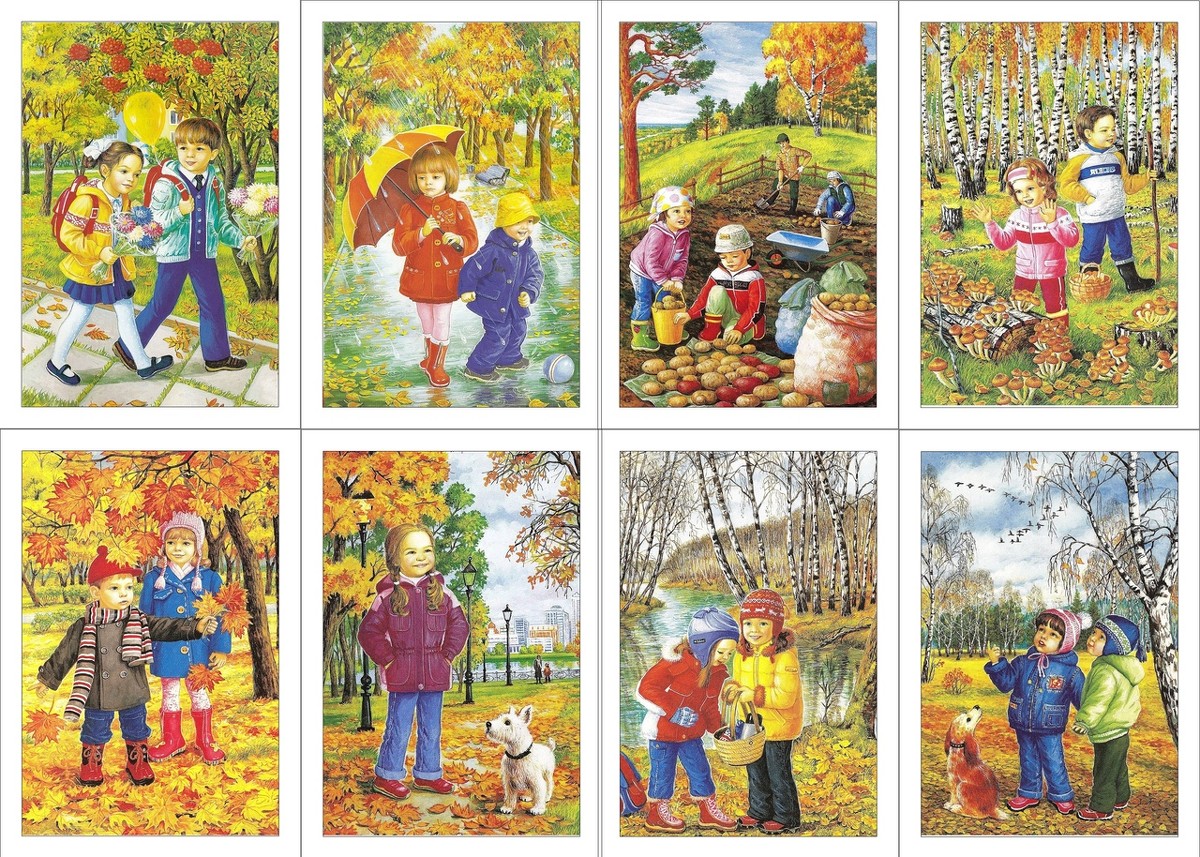 Дидактическая игры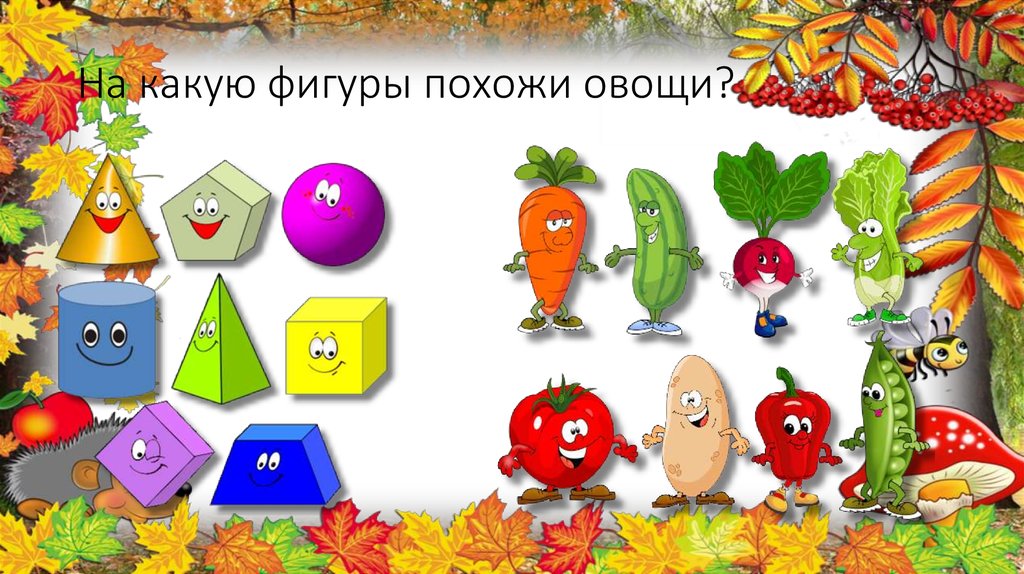 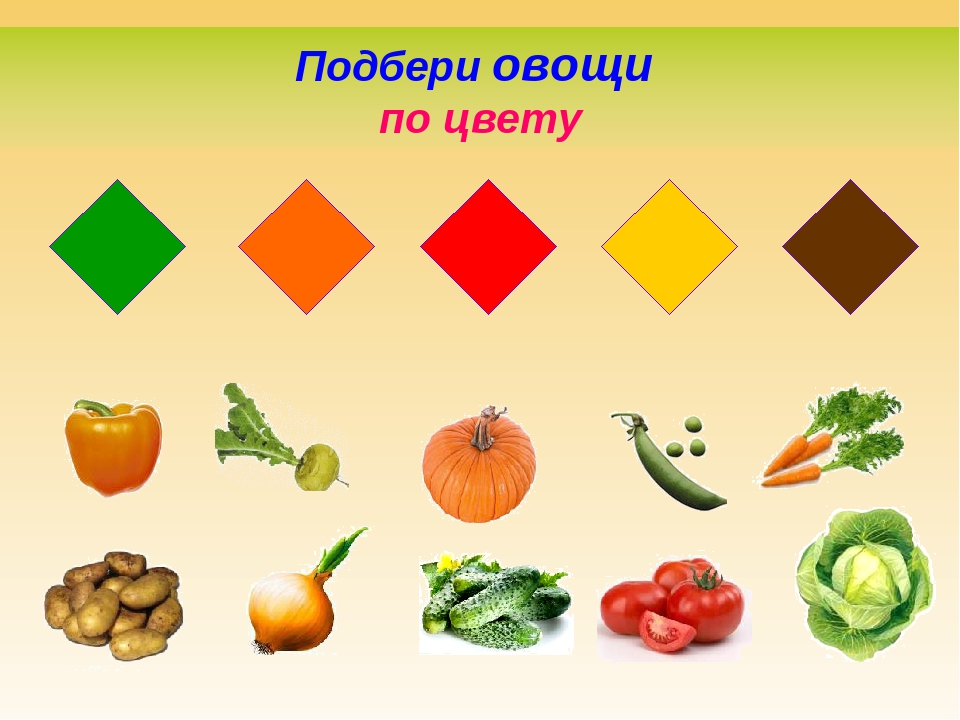 Отгадай загадки в картинках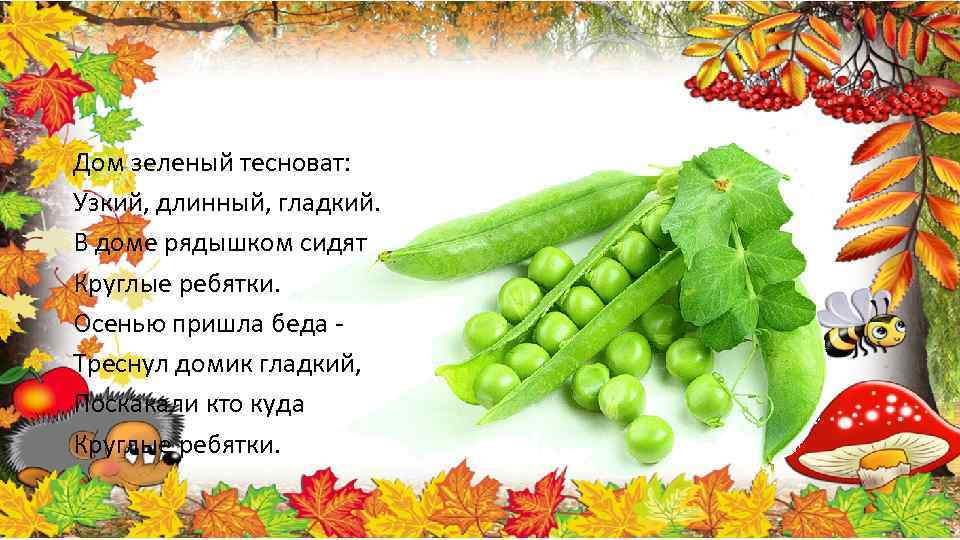 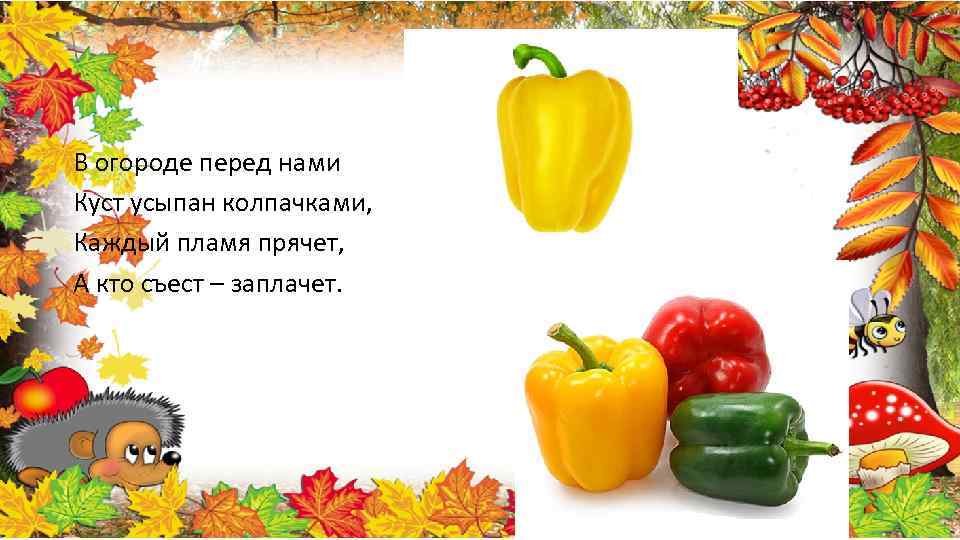 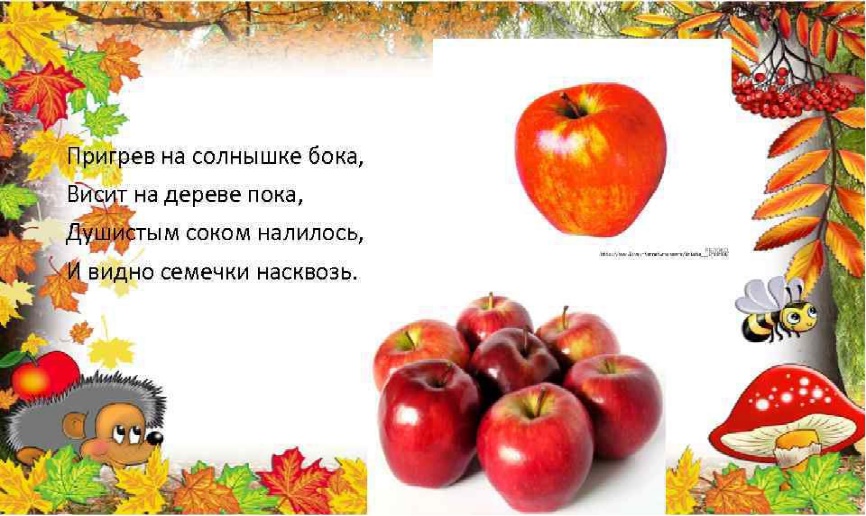 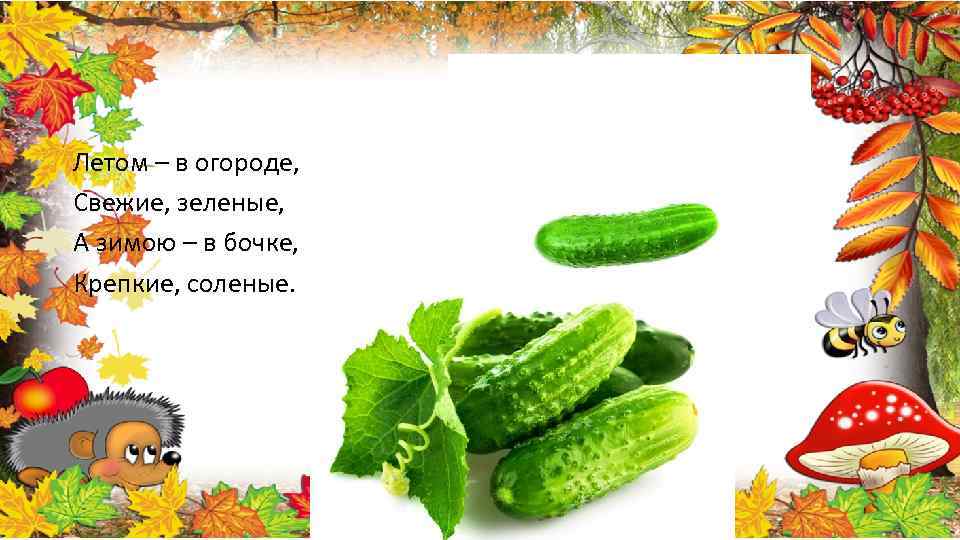 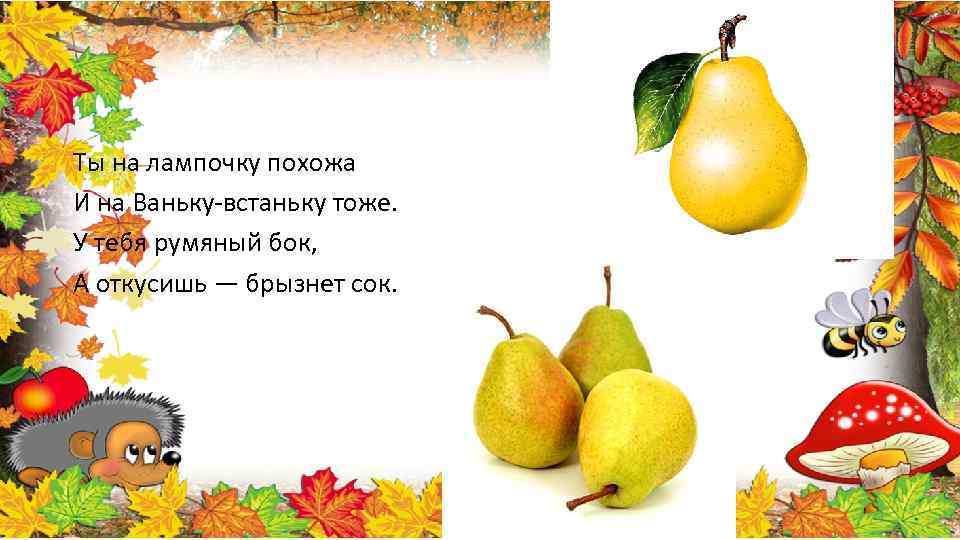 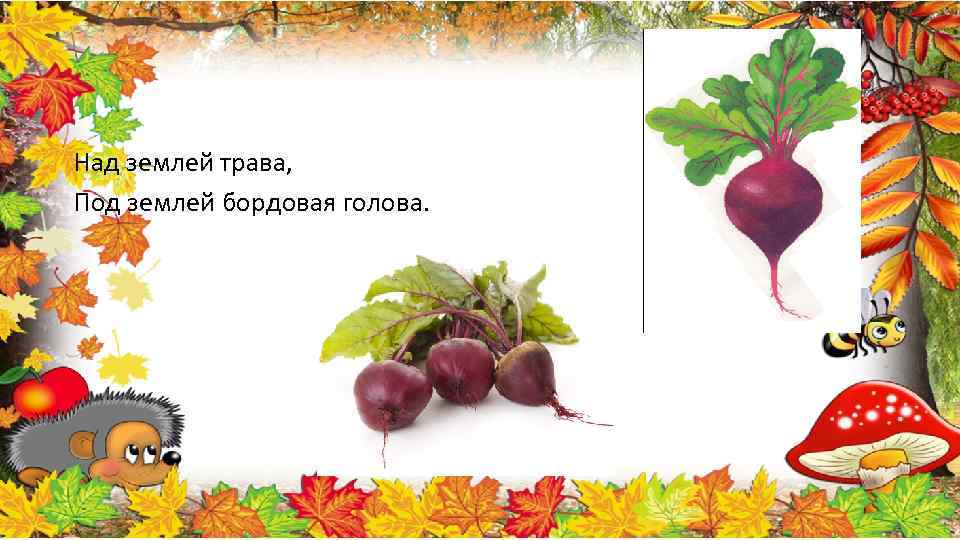 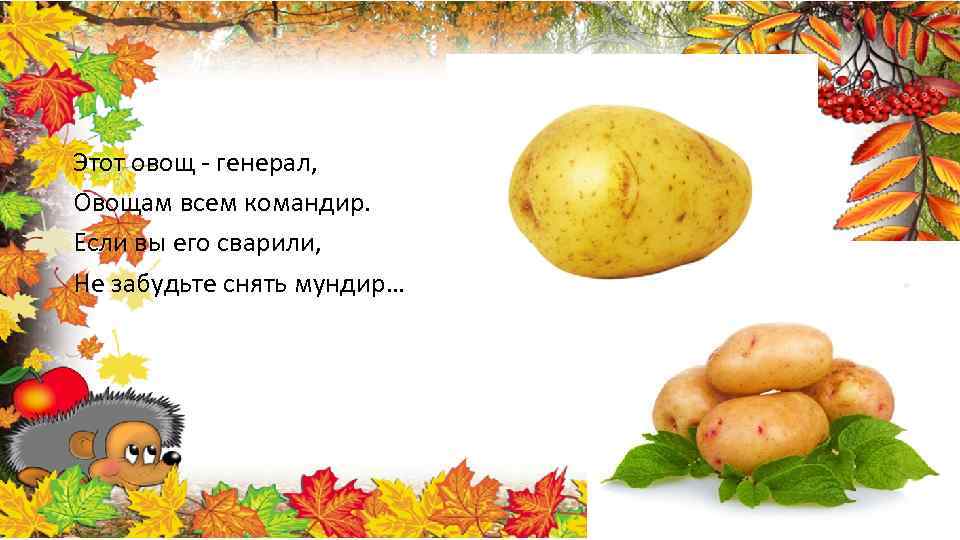 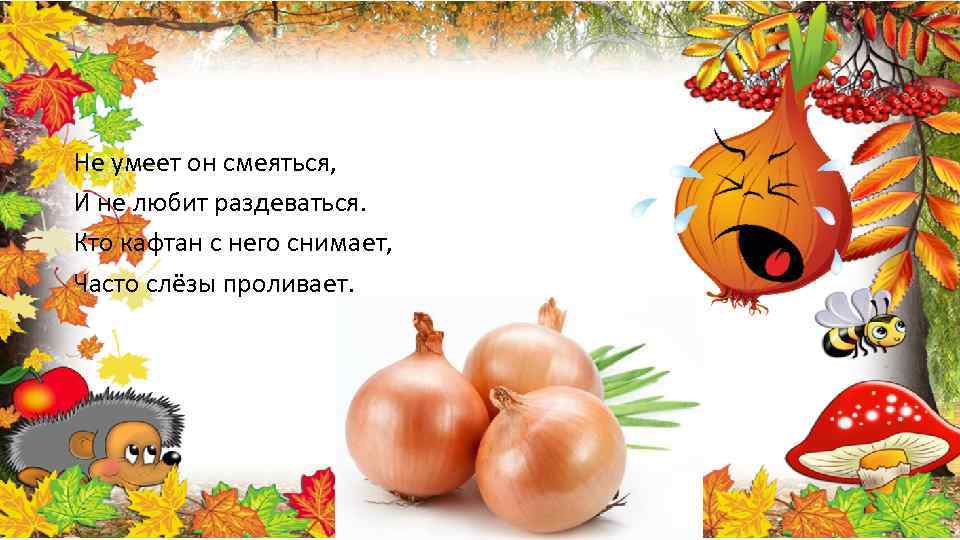 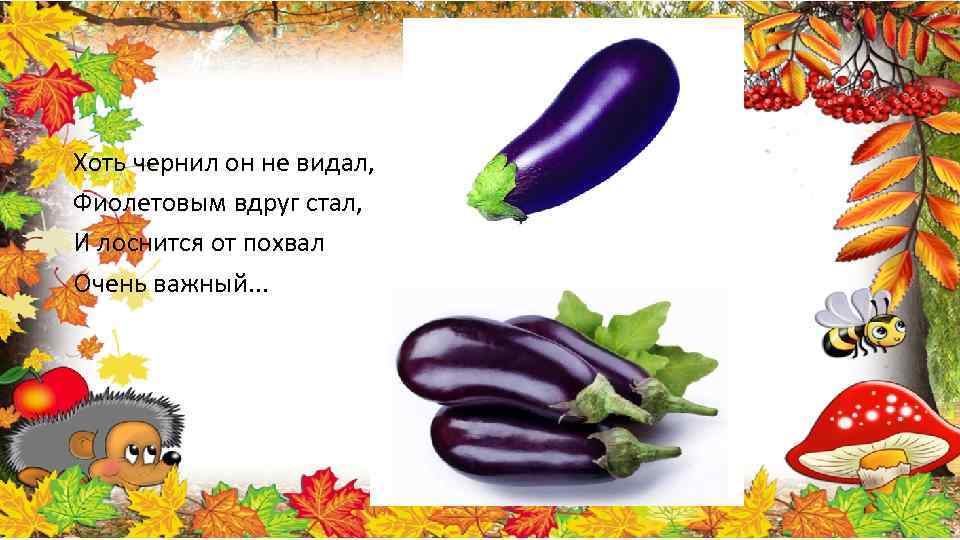 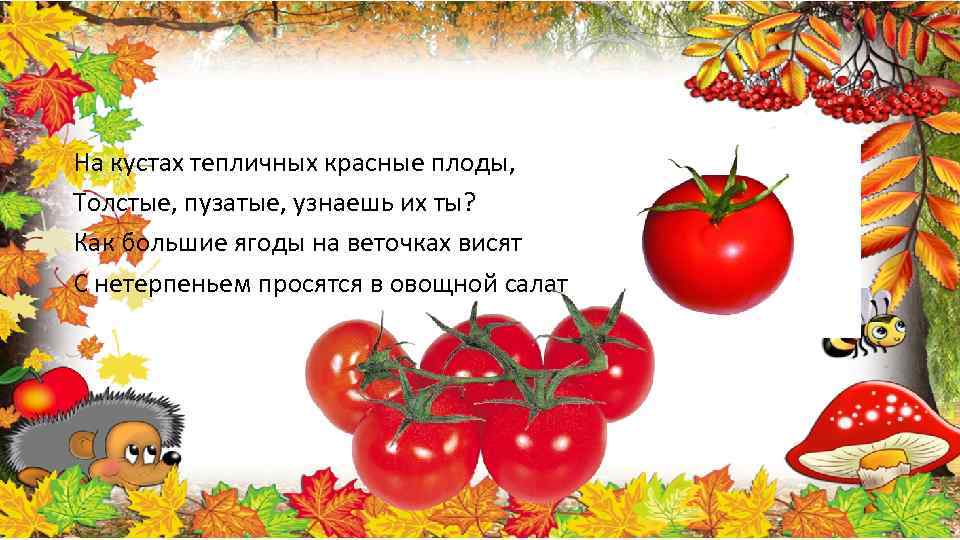 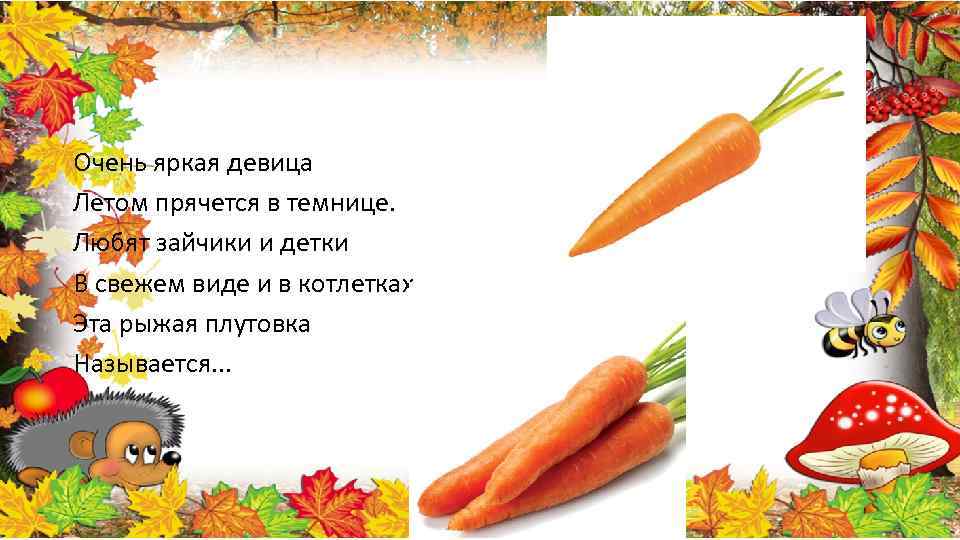 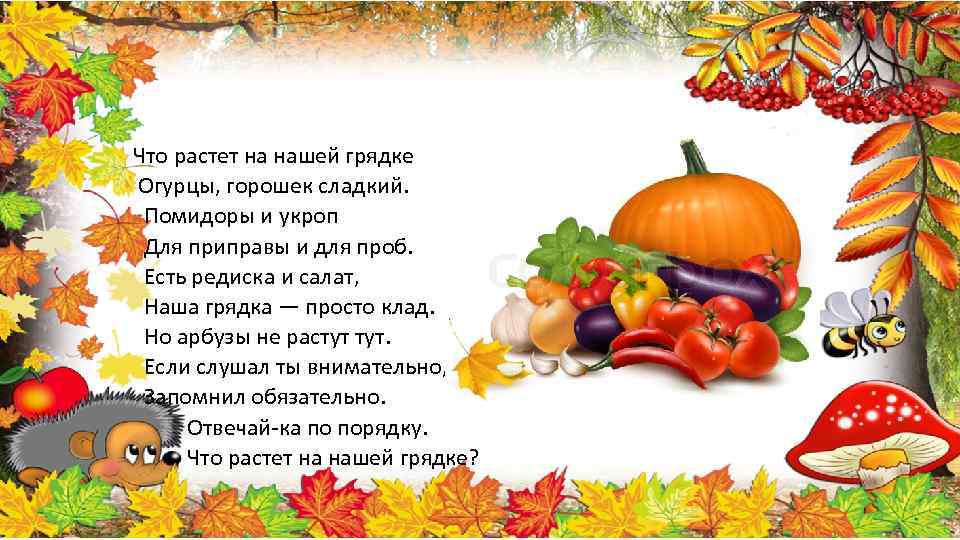 